ELVA AVAVEEUJUMINE 2021TOIMUMISAEG: 15.08.2021KOHT: Verevi järv Elvas (58°13'43.4"N 26°24'18.7"E)DISTANTSID:Tillustart 100 mNoorte start 450 mHarrastajate start 900 m (2x450m)Põhistart 2000 m (2x1000 m)Põhistart 2000 m (2x1000 m ) kalipsodegaUjumine toimub Verevi järves stardiga Verevi rannas.Korraldaja jätab õiguse muuta distantside pikkusi.AJAKAVA:	Elva	avaveeujumisvõistlus	on	Eesti	Ujumisliidu	50.	avaveeujumise seeriavõistluse osavõistlus.Elva avaveeujumisvõistlus toimub pühapäeval, 15. augustil 2021. Võistluskeskus on avatud alates kell 11.00 Verevi rannas.Eelregistreerimine MTÜ Karksi Sport http://timesport.ee/.Kohapealne registreerimine ja stardimaterjalide väljastamine lõpetatakse 20 minutit enne vastavat starti.10 minutit enne vastavat starti toimuvad stardi juures infominutid.Kell 12.00  I start -  100 mKell 12.15  II start - 450 m noored ja 900m harrastajadKell 13.15 I ja II startide autasustamineKell 13.45 III start – 2000 m põhistartIII stardi autasustamine toimub orienteeruvalt 15 min peale viimase ujuja lõpetamist.AUTASUSTAMINE:Autasustatakse kõikide võistlusklasside kolme parimat osalejat.OSAVÕTUTASUD: Osalustasu sisaldab ajavõtmist, tulemusi, jooki ja suupistet taastumisalas.Osalustasu kanda kuni 12. augustini 2021 MTÜ AOK Arendus pangakontole EE752200221067502650 SWEDBANK(selgitus – Elva avaveeujumine, võistleja nimi ja distants)13. – 14. august ja kohapeal osalustasu tasumine sularahas.VÕISTLUSKLASSID:Noorte start (450 m)tüdrukud/poisid E ... - 9 (2012 ja nooremad)tüdrukud/poisid D 10 - 11 (2010-2011)tüdrukud/poisid C 12 - 13 (2008-2009)Harrastajate start (900 m)mehed/naised kuni 39 (1982-...)mehed/naised 40 - 59 (1962-1981)mehed/naised 60 - 79 (1942-1961)mehed/naised 80+ (...-1941)Põhistart (2000 m)mehed/naised 14 - 16 (2005-2007)mehed/naised 17 - 19 (2002-2004)mehed/naised 20 - 29 (1992-2001)mehed/naised 30 - 39 (1982-1991)mehed/naised 40 - 49 (1972-1981)mehed/naised 50 - 59 (1962-1971)mehed/naised 60 - 69 (1952-1961)mehed/naised 70 - 79 (1942-1951)mehed/naised 80+ (s.a. 1941 ja varem)mehed/ naised (absoluutarvestus, kalipsoga ujumine, ei osale avaveeujumissarja punktiarvestuses)Vanuseklassi kuulumist arvestatakse 31.12.2021.a. seisuga.Lapsevanema või treeneri loal ja korraldaja nõusolekul võib lubada põhidistantsi starti ka alla 14-aastaseid väga hea ujumisoskusega lapsi, kes osalevad sel juhul 14-16-aastaste vanuseklassi arvestuses.VÕISTLUSTE INFO:Võistlused on avatud kõigile, kes on ennast vastavalt juhendile registreerinud, omavad distantsi läbimiseks piisavalt ujumisoskust ja on andnud allkirja tervisliku seisundi deklaratsioonil.Lubatud on täispikad tekstiilist ujumistrikood, mis ei kata kaela ja õlgasid ega ulatu allapoole pahkluud (FINA määrus BL 8.4) ning kostüümil ei tohi olla lukke, haake jm kinnitusvahendeid (FINA requirements for swimwear approval 3.1.4).Põhidistantsil on võimalik startida ka kalipsoga (lubatud ujuda FINA tekstiilist trikoo/pükste nõuetele mittevastava ujumiskostüümiga).Lubatud ujumisriietus: kasutada võib ühte ujumiskostüümi, ujumisprille, maksimaalset kahte(2) ujumismütsi, ninaklambrit ja kõrvatroppe (FINA määrus OWS 6.9).Seeriavõistluse etappidel vanuseklasside arvestuses ei ole lubatud kasutada kalipsosid.Kalipso-klassis on lubatud võistelda kalipsoga.Ujumismütsi kandmine on kohustuslik kõikidele võistlejatele ning selle nõude eirajad starti ei lubata. Ujumismüts ei ole tagatud korraldaja poolt.Osaleja markeeritakse võistlejanumbritega õlgadele. Osaleja ei tohi eemaldada numbreid enne finišeerimist.Osaleja kinnitab registreerimisel oma allkirjaga, et on tutvunud võistluse juhendiga ning tema ujumisoskus ja tervislik seisund lubab üritusel osaleda. Osaleja vastutab oma tegevuse ja tegevusetuse tagajärgede eest isiklikult kogu ürituse toimumise ajal. Osaleja võtab võistlusest osa oma vaba tahte alusel kõiki ohte teadvustades ega pööra üritusel osalemisest tingitud mistahes otseste või kaudsete kahjude nõudeid võistluse korraldajate vastu. Alla 16-aastastel annab allkirja lapsevanem või treener.Võistluse ajavõtmine toimub kiibiga. Kiibi kaotamisel/mittetagastamisel esitab võistluse korraldaja kaotatud/mittetagastatud kiibi eest osalejale arve summas 70,00€.Võistluse ärajäämisel korraldajatest mitteolenevatel põhjustel stardimaksu ei tagastata.Stardimaksu ei tagastata osaleja haigestumise, mitteosalemise või katkestamise korral.Lõplik otsus võistluse toimumise ning distantside pikkuste kohta tehakse 1 tund enne võistluse algust.Võistlused toimuvad vaid juhul kui veetemperatuur on vähemalt 16 kraadi.Korraldajad tagavad võistlustel vetelpäästeteenistuse. Paadid ja vajadusel muud veesõidukid saadavad ujujaid kogu distantsi vältel.Ujumistrass on tähistatud poidega.Võistluskeskuses on tagatud esmaste meditsiiniabivahendite olemasolu.Kõik juhendis käsitlemata või vaidlusalased küsimused lahendab võistluse peakohtunik (vajadusel koostöös EUL esindajaga), seeriavõistluse üldarvestust puudutavad küsimused tuleb suunata EUL esindajale.50. avaveeujumise seeriavõistluse infoEesti avaveeujumise sarja etapp läheb seeriavõistluse koondarvestusse kui veetemperatuur on vähemalt 16 kraadi.Seeriavõistluse punktiarvestusPunkte arvestatakse järgmiselt: I koht – 20 punkti; II koht – 15 punkti; III koht – 10 punkti; IV koht – 8 punkti; V koht – 6 punkti; VI koht – 5 punkti; VII koht – 4 punkti; VIII koht – 3 punkti; IX koht – 2 punkti; X koht – 1 punkt.Seeriavõistluse koondarvestuses läheb arvesse viiel (5) parimal etapil kogutud punktide summa. Kui kahel või enamal võistlejal on lõppkokkuvõttes võrdne punktisumma, saab kõrgema koha see, kellel on rohkem esikohti, võrdsete esikohtade arvu puhul rohkem teisi kohti jne. Kui sellisel viisil ei suudeta ikkagi paremust selgitada, saab kõrgema koha viimasel etapil parema koha saanu või mõlema mitteosalemise korral vanusel vanem sportlane.Seeriavõistluse koondarvestuses osalemiseks peab osa võtma vähemalt kolmest etapist.Rahva- ja lastedistantsidel ning põhidistantsi kalipso-klassis koondarvestust ei peeta.Seeriavõistluse autasustamineSeeriavõistluse kokkuvõttes autasustatakse iga vanuseklassi võitjat medali ja rändkarikaga, mis jääb talle hoiule üheks aastaks. Koondarvestuses oma vanuseklassis 2. ja 3. koha saavutanud sportlasi autasustatakse medaliga.Kui võistleja on võitnud karika kolm aastat järjest ühes ja samas vanuseklassis, kuulub karikas temale ja organisaatorid asendavad selle uuega.Karika võitja peab karika tagastama järgmisel hooajal esimesel etapil EUL-i esindajale või 1. juuliks EUL- i kontorisse.Alla 14-aastaste laste puhul autasustatakse koondarvestuse medaliga kõiki, kes on osalenud vähemalt kolmel etapil (ükskõik millistel distantsidel).KORRALDAJAD JA TOETAJAD:Võistluste peakorraldaja on MTÜ AOK Arendus, www.facebook.com/aokarendus Andres Kübar, +372 501 4939, andreskybar@gmail.comPeasekretär Kirke Kübar, kirkekybar@gmail.comKorralduspartner on Eesti UjumisliitKristiina Arusoo, +372 5665 6831, avavesi@swimming.ee, http://www.swimming.ee/Võistluste läbiviimist toetavad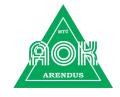 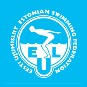 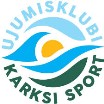 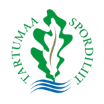 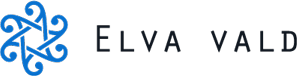 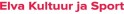 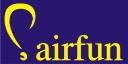 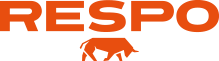 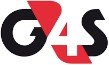 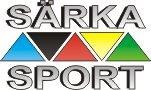 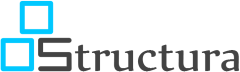 Soodusregistreerimine kuni12. august13. - 14. august ja kohapealTillustart, vanuseklassideta1€1€Noortestart5€7€Harrastajate ja põhistart15€20€